Document relatif à la protection contre les explosions pour installations de réservoirs(liste de contrôle)Circ. no. 18'944-2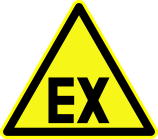 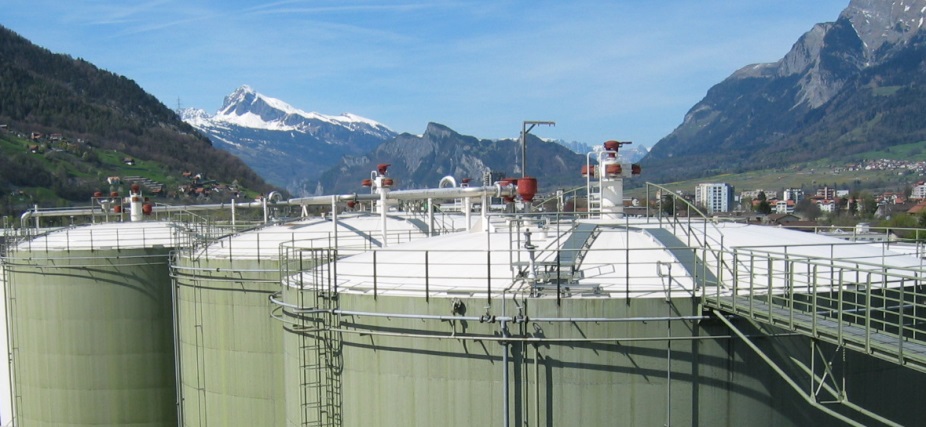 Appréciation des risques d'explosionProcédé pour l'établissement du document relatif à la protection contre les explosionsLes questions suivantes se réfèrent aux activités en rapport avec la protection contre les explosions dans un dépôt pétrolier. Les différentes parties d'installations comme les bassins, la salle de pompage, le poste de remplissage des camions, etc. sont regroupées dans le document relatif à la protection contre les explosions. L'ATEX 95 dans les zones EX s'applique exclusivement aux installations et appareils neufs, transformés ou partiellement renouvelés (jour de référence: 30 juin 2003). Pour l'appréciation d'un entrepôt destiné aux échantillons et aux fûts, la liste de contrôle SUVA 67132 "Risques d'explosion" sert de référence. Le questionnaire est réparti enMesures techniquesMesures organisationnellesProtection de personnes.Si la réponse aux questions est "oui", aucune mesure n'est nécessaire. Pour une meilleure compréhension, une justification de la réponse ou une référence à d'autres documents peuvent toutefois se révéler judicieuses. Si l'on fait référence à d'autres documents, il faut indiquer leur lieu de classement dans le document relatif à la protection contre les explosions. Si la réponse est "non", il faut justifier la réponse plus en détail. Ces points sont énumérés dans le plan de mesures et le temps nécessaire pour le rétablissement est déterminé. Ce temps doit être estimé de manière réaliste et être réparti enmesures immédiates: danger immédiat pour des personnes et des chosesmesures planifiables.Si des situations dangereuses ont été constatées, il faut y remédier. Si cela n'est pas possible, il faut analyser l'ampleur d'un événement par une appréciation des risques. Le résultat de cette appréciation est à documenter. La liste de contrôle ne prétend pas à l'exhaustivité. Liste de contrôle concernant la protection contre les explosionsDonnées des substancesMesures techniquesMesures concernant la limitation de l'atmosphère explosibleMesures pour éviter les sources d'ignition potentiellesProtection constructive contre les explosions Mesures organisationnellesInstructions écrites, autorisations de travailSignalisation et réglementation de l'accèsInstruction et formationEquipement de protection individuelle (EPI)Planification des mesures à prendreDomaine de l'appréciation: ______________________Liste de contrôle remplie par: ____________________	Date: ________________	Signature: ______________________Document relatif à la protection contre les explosionsDocument relatif à la protection contre les explosionsDocument relatif à la protection contre les explosionsDocument relatif à la protection contre les explosionsDocument relatif à la protection contre les explosionsDocument relatif à la protection contre les explosionsDocument noDocument noDate de l'établissement:Société:Adresse:Lieu:Téléphone:Téléfax:Téléfax:Personne de contact responsable:Signature:Signature:E-mail:Domaine de l'appréciation du risque:Parties de l'installationDomainesDomainesExistantsExistantsDescription précise de l'emplacement (à l'extérieur, dans des bâtiments, dans des conteneurs, souterrain, etc.) / indications concernant la puissance de l'installation d'aération:Description précise de l'emplacement (à l'extérieur, dans des bâtiments, dans des conteneurs, souterrain, etc.) / indications concernant la puissance de l'installation d'aération:Parties de l'installationPonton de déchargementPonton de déchargement□□Parties de l'installationDéchargement des wagons-citernesDéchargement des wagons-citernes□□Parties de l'installationChargement des wagons-citernesChargement des wagons-citernes□□Parties de l'installationDéchargement des camionsDéchargement des camions□□Parties de l'installationChargement des camionsChargement des camions□□Parties de l'installationConduites entreposage et déstockageConduites entreposage et déstockage□□Parties de l'installationPompes entreposage et déstockagePompes entreposage et déstockage□□Parties de l'installationDépôt (réservoirs verticaux)Dépôt (réservoirs verticaux)□□Parties de l'installationDépôt (réservoirs horizontaux)Dépôt (réservoirs horizontaux)□□Parties de l'installationDépôt de fûts Dépôt de fûts □□Parties de l'installationInstallation de récupération des gazInstallation de récupération des gaz□□Parties de l'installationInstallation d'aérationInstallation d'aération□□Parties de l'installationAutresAutres□□NoChapitre dans le manuelQuestionOuiNonPas déterminant RaisonnementLieu du classement / date actuelle1RS 813.11art. 56 La fiche de données de sécurité existe-t-elle pour toutes les substances?2Chapitre 7Les indications concernant le genre et la quantité des liquides entreposés sont-elles à tout moment disponibles par écrit?NoChapitre dans le manuelQuestionOuiNonPas déter-minant RaisonnementLieu du classement / date actuelle3Chapitre 1Existe-t-il un plan des zones EX approuvé par la SUVA ou l'IFP?4RS 814.012 art. 5Le rapport succinct de l'OPAM partie 1, annexe 5 a-t-il été établi et est-il actuel?5Chapitre 6.3Les locaux avec un transvasement de produits disposent-ils d'une ventilation naturelle ou artificielle suffisante?6Chapitre 6.2Les canaux souterrains accessibles disposent-ils d'une ventilation naturelle ou artificielle suffisante?NoChapitre dans le manuelQuestionOuiOuiOuiNonPas déter-minant Pas déter-minant RaisonnementLieu du classement / date actuelleRaisonnementLieu du classement / date actuelle7Chapitre 4Un rapport sur les installations électriques dans les zones EX a-t-il été établi conformément à l'OIBT par une entreprise accréditée (p.ex. l'ESTI)?Un rapport sur les installations électriques dans les zones EX a-t-il été établi conformément à l'OIBT par une entreprise accréditée (p.ex. l'ESTI)?8Chapitre 3.3Les équipements de travail électriques sont-ils conformes à la zone EX déterminée?9Chapitre 3Les installations et appareils électriques neufs (jour de référence: 30 juin 2003) sont-ils exé-cutés conformément à la directive ATEX 95?Les installations et appareils électriques neufs (jour de référence: 30 juin 2003) sont-ils exé-cutés conformément à la directive ATEX 95?10Chapitre 3.3Les équipements de travail mobiles comme machines, appareils et outils ne sont-ils utilisés que dans les zones EX appropriées?11Chapitre 5.1Est-il garanti que les processus de chargement et de déchargement peuvent uniquement être entamés, lorsque les véhicules (camions, wagons-citernes ou bateaux) sont mis à la terre?12Chapitre 5.1Le seau utilisé pour la purge est-il conducteur, mis à la terre et approprié au produit respectif?Le seau utilisé pour la purge est-il conducteur, mis à la terre et approprié au produit respectif?Le seau utilisé pour la purge est-il conducteur, mis à la terre et approprié au produit respectif?13Chapitre 5.1Le processus de pompage est-il interrompu lors du remplissage par le haut, lorsque le bras de chargement n'a pas de contact avec le fond du récipient?Le processus de pompage est-il interrompu lors du remplissage par le haut, lorsque le bras de chargement n'a pas de contact avec le fond du récipient?Le processus de pompage est-il interrompu lors du remplissage par le haut, lorsque le bras de chargement n'a pas de contact avec le fond du récipient?14Chapitre 5.1Pour le transport de liquides avec un point d'éclair < 30°C, est-ce que seulement des conduites métalliques sans revêtement intérieur électriquement isolant sont utilisées?15Chapitre 5.1Les tuyaux pour le transport de liquides avec un point d'éclair < 30°C sont-ils conducteurs?16Chapitre 5.2Le tracé des conduites après les paniers de filtration va-t-il tout droit pour 2 mètres au moins, si bien que des charges électrostatiques éventuelles pourront se décharger?NoChapitre dans le manuelQuestionOuiOuiNonPas déter-minant RaisonnementLieu du classement / date actuelle17Chapitre 6.5Les réservoirs sont-ils équipés, le cas échéant, d'arrête-flammes résistant à la combustion de longue durée?Les réservoirs sont-ils équipés, le cas échéant, d'arrête-flammes résistant à la combustion de longue durée?18Chapitre 6.5Les conduites à gaz sont-elles équipées, le cas échéant, d'un dispositif anti-détonation (VRU - gazomètre - réservoir à produits - transvasement)?Les conduites à gaz sont-elles équipées, le cas échéant, d'un dispositif anti-détonation (VRU - gazomètre - réservoir à produits - transvasement)?NoChapitre dans le manuelQuestionOuiNonPas déter-minant RaisonnementLieu du classement / date actuelle19OPA art. 6Les collaborateurs du dépôt sont-ils informés sur le maniement des substances dangereuses? Les mesures de sécurité nécessaires comme les prescriptions de sécurité, le maniement de l'arrêt d'urgence et le déclenchement des installations de prévention d'incendie sont-elles connues?20Chapitre 7Les numéros de secours pour la mise en alerte des services d'intervention sont-ils placés de manière bien visible à chaque appareil téléphonique? 21OPA art. 8Les travaux d'entretien dans les zones EX sont-ils effectués uniquement par un personnel spécialisé possédant des connaissances spécifiques en la matière?22Chapitre 7Les travaux d'entretien par des tiers sont-ils uniquement effectués avec un permis de travail écrit?23Chapitre 7Les travaux d'entretien, l'implantation de nouvelles installations et les réparations provoquant des flammes et des étincelles [p.ex. soudage, brasage, meulage (à disque)] ne sont-ils effectués qu'avec un permis de travail supplémentaire pour "le soudage et des travaux provoquant des étincelles"?24Chapitre 3Les déclarations de conformité sont-elles exigées lors de l'achat d'appareils électriques et mécaniques et sont-elles conservées? 25Directives CFST 6512Les plans d'entretien sont-ils disponibles pour tous les équipements comme réservoirs, conduites, pompes, appareils, explosimètres, machines, installations de drainage, équipements électriques?NoChapitre dans le manuelQuestionOuiOuiNonPas déter-minant RaisonnementLieu du classement / date actuelle26Chapitre 7Des panneaux indicateurs concernant la protection contre les explosions comme les signes de commandement, d'interdiction et d'avertissement existent-ils, sont-ils lisibles et visibles pour tout le monde?Des panneaux indicateurs concernant la protection contre les explosions comme les signes de commandement, d'interdiction et d'avertissement existent-ils, sont-ils lisibles et visibles pour tout le monde?NoChapitre dans le manuelQuestionOuiOuiNonPas déter-minant RaisonnementLieu du classement / date actuelle27Chapitre 7Les nouveaux collaborateurs sont-ils informés, lors de leur entrée en fonction, sur les bases de la protection contre les explosions?Les nouveaux collaborateurs sont-ils informés, lors de leur entrée en fonction, sur les bases de la protection contre les explosions?28OPAart. 31/36Des instructions de service particulières existent-elles pour les travaux dans des locaux étroits comme réservoirs, fosses et puits en ce qui concerne la protection contre les explosions?29Chapitre 7Les connaissances des collaborateurs du dépôt relatives à la protection contre les explosions et le respect des instructions de service correspondantes sont-ils vérifiés et documentés périodiquement?30Chapitre 7Les chauffeurs et d'autres tiers sont-ils instruits du danger et du comportement dans les zones EX lorsqu'ils accèdent au dépôt pour la première fois?NoChapitre dans le manuelChapitre dans le manuelQuestionQuestionOuiNonPas déter-minant RaisonnementLieu du classement / date actuelle31Chapitre 5.3Des vêtements et des chaussures de protection conducteurs sont-ils portés dans les zones EX?Des vêtements et des chaussures de protection conducteurs sont-ils portés dans les zones EX?ChapitreMesure à prendreDélaiResponsableMesure exécutéeMesure exécutéeRemarquesContrôleContrôleChapitreMesure à prendreDélaiResponsableDateVisaRemarquesDateVisa